KS3 SCIENCE CURRICULUM PLAN 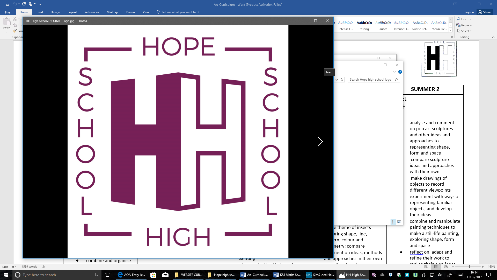 Group 1, 2, 3 and 4TopicTerm 1 Term 2Term 3Working scientificallyAsk relevant questions.Plan & set up simple experiments that are fair tests that involve equipment such as thermometers and stop watches.Draw simple conclusions using correct scientific language.Produce & interpret data.  Make simple conclusions.  Know repeating an experiments leads to reliable results.  Make predictions. Use standard units correctly.Draw labelled diagrams.Store results in tables & draw simple conclusions from them.Look for trends, similarities and differences.Use secondary evidence.Produce bar charts.Use evidence to suggest improvements for investigations and raise further questions.ChemicalsKnow that atoms make substances and objects.Know what atoms are made from.Use the periodic table to find out information about atoms and elements.Draw the atoms in elements, compounds and mixtures.Investigate how chemicals change during a reaction.Write word equations for reactions.Learn the hazard symbols found on chemicals.Name common acids and alkalis.Identify the pH of different acids and alkalis.React acids and alkalis together to create a neutral solution.Investigate the reactivity of metals.Investigate the products of reactions with metals.Test for oxygen, carbon dioxide and hydrogen.Write simple symbol equations.Plants Structure of a tree and a flowering plant limited to stem, root, leaves, flower.Label a plant and know the function of each part, including stem to carry water from roots to leaves.Know that plants make their own food by photosynthesis.Be able to label a flower and know it is the reproductive part of the plant.   Describe how pollination occurs by insects or wind. What are the requirements of plants to grow?Animals including humansCalcium is needed to make strong bones. Animals cannot make their own food but eat other animals and plants. Be able to name and locate, skull, pelvis and rib cage.Name important bones of the skeleton and know the function of bones and what would happen if humans did not have bonesName common birds and mammals and know if they are herbivores or carnivores and be able to make simple comparisons.Humans need meat (protein to grow), diary, starchy foods for energy, and vegetables/fruit (for health) in their diet.Know the sense organs for sight and soundRecognise diagrams of the human circulatory system and know the function of the heart. State the job of the heart and lungs.  Know blood vessels carry food oxygen and water around the body. Know the difference in the function of arteries (away from heart) and veins (towards heart).Compare and contrast the diets of different animals.Know the function of muscles.Reinforce features of the 5 vertebrates and differences between insects and spiders, which are invertebrates.  RocksDescribe the appearance and features of different types of rock.Describe what a fossil is.Know how different rocks are made in the rock cycle.LightLight can be reflected from surfaces and know how shadows are made.  Light is needed to see and that white light is made from different colours.Know rainbows are formed.Forces and MagnetsKnow the different types of forces.Know how forces can affect the movement of objects.Investigate the effect of forces on falling objects.Investigate the effect of forces on objects in water.Know that magnets will stick to magnetic materials.Magnetic forces act at a distanceKnow that magnets have 2 poles - a north and a south. Suggest uses for magnetsBe able to predict whether magnets will attract or repel based on the poles that are brought together. Show this by dangling a magnet on a sting and bring another magnet towards it.  Evolution and InheritanceKnow that without fossils we may never have known that animals have adapted slowly over time.  Describe how offspring are not identical to either parent but inherit features from both. Describe how animals are adapted - both those who are predators and prey. Recognise which features an offspring has inherited from which parent. Know how plants are adapted to live in the desert.Know that Charles Darwin suggested the theory of evolution that states that organisms change slowly over time to adapt to their surroundings in order to survive.ElectricityRecognise and draw symbols for wires, cells, bulbs, buzzers and switches. Investigate what happens to the brightness of bulbs when the number of cells are increased. Build circuits from circuit diagrams and vice versa. Investigate role of switches and conductors.